Электронный выпуск новостей о текущих конкурсах российских и международных фондов и программ(8) 2017СОДЕРЖАНИЕ:МИНОБРНАУКИ РФ. Конкурс по отбору команд для развития региональных научно-образовательных математических центров	3МИНОБРНАУКИ РФ. Сбор тематик проектов по организации и проведению конференций, симпозиумов и конгрессов. В рамках федеральной целевой программы «Исследования и разработки по приоритетным направлениям развития научно-технологического комплекса России на 2014-2020 годы»	5Первый в 2017 году конкурс президентских грантов для НКО	6Второй сезон конкурса идей выставочных проектов «ВЗЛЕТ»	7Конкурс национальных стипендий 2017 года L'OREAL-UNESCO «Для женщин в науке»	8Международные стипендиальные программы и гранты	9Стипендии 2017-2018 года на обучение и языковые стажировки в университетах Монголии	9МИНОБРНАУКИ РФ. Конкурс по отбору команд для развития региональных научно-образовательных математических центровДля создания региональных научно-образовательных математических центров Минобрнауки России объявляет начало отбора ведущих ученых-математиков и молодых кандидатов наук, имеющих достижения в области математики и готовых к переезду. Из победителей будет сформировано 5 команд, которым необходимо предложить проект по созданию научно-образовательного центра математического образования. В случае победы он будет реализован в одном из университетов России.Участники команды должны переехать в университет для реализации проекта (вопросы жилищного обеспечения решаются университетом). После принятия решения о создании центра команда может быть дополнена 2-3 местными специалистами. Минобрнауки России финансирует постоянные позиции для участников команды в размере, не менеe чем в 4-5 раз превышающем среднюю заработную плату по региону, а также стажировки обучающихся в ведущих российских и зарубежных научных математических центрах.Предварительный отбор университетов, предоставляющих площадки для реализации проекта осуществляет Министерство образования и науки. Окончательное решение по выбору университетов, в которых будут созданы научно-образовательные центры, принимают сами команды-победители.Заявка на участие формируется в произвольной форме (не более 10 страниц) и должна включать:Сведения о членах научной группы, с указанием научных достижений и уровня научных публикаций ведущего ученого и членов коллектива в области математики, а также опыта ведущего ученого по руководству научным коллективом и подготовке кадров.Приоритеты в научных исследованиях и краткое обоснование их актуальности и значимости как для развития национальных математических школ, так и для международного научного сотрудничества.Краткое описание проекта научно-образовательной программы, включающее в том числе:список российских и иностранных ученых, с кем планируется сотрудничество, предполагающее регулярное посещение университета с лекциями;ожидаемые научные результаты и публикации, в том числе – уровень журналов, где они будут опубликованы;предлагаемые изменения в учебных программах бакалавриата, магистратуры и аспирантуры, направленных на повышение качества подготовки исследовательских кадров;ожидаемые результаты, в том числе их влияние на продвижение вуза в топ мировых университетских рейтингах;ожидаемые результаты повышения качества подготовки студентов, привлекаемых на модернизируемые образовательные программы, в том числе – количество привлекаемых на программы победителей и призеров олимпиад, входящих в перечень Российского совета олимпиад школьников, рост проходного и среднего баллов ЕГЭ, количество статей студентов магистратуры и аспирантуры и уровень журналов, где они будут опубликованы;направления взаимодействия со школами с целью раннего вовлечения учащихся в работу по приоритетам научно-образовательного центра;направления планируемых к проведению школ и конференций;возможные источники и направления привлечения грантов на дополнительное обеспечение исследовательской и образовательной деятельности команды;предложения по стажировке аспирантов и молодых ученых в других университетах и их участию в сезонных школах, проводимых другими университетами и исследовательскими организациями.Финансово-экономическое обоснование и план расходов на функционирование центров формируется после проведения конкурса совместно командами и представителями университетов.Финансовое обеспечение научно-образовательных центров будет осуществляться в рамках государственного задания образовательному учреждению и включать средства на:1. Повышенную заработную плату приглашенных команд не менее 4-5 кратной заработной платы по субъекту Российской Федерации;2. Стажировки обучающихся в ведущих российских академических институтах и университетах;3. Модернизацию содержания образовательных программ и создание новых учебно-методических комплексов.Могут быть предусмотрены дополнительные средства на приглашение на срок 3-6 месяцев ведущих ученых-математиков для временной работы в созданных научно-образовательных центрах, участвующих в формировании содержания образовательных программ.Анализ и экспертная оценка ежегодных отчетов о деятельности научно-образовательных математических центров будет осуществляться Рабочей группой по отбору и мониторингу деятельности научно-образовательных математических центров.Заявки направлять в адрес Министерства в электронном виде  по адресу электронной почты guseva-db@mon.gov.ruСрок окончания приема заявок до 25 мая (включительно) 2017 г. Объявление конкурса на сайте Минобрнауки России: http://минобрнауки.рфМИНОБРНАУКИ РФ. Сбор тематик проектов по организации и проведению конференций, симпозиумов и конгрессов. В рамках федеральной целевой программы «Исследования и разработки по приоритетным направлениям развития научно-технологического комплекса России на 2014-2020 годы» В целях развития прорывных научных направлений и международного научно-технического сотрудничества в соответствии со Стратегией научно-технологического развития Российской Федерации, утвержденной Президентом Российской Федерации 1 декабря 2016 г., Минобрнауки России объявляет сбор предложений по формированию тематик проектов по организации и проведению конференций, симпозиумов и конгрессов.Срок реализации проектов: период выполнения 2017 год.Размер субсидии:  - конференций (кол-во участников 300-500) -  до 4 млн. руб.- симпозиумов (кол-во участников 500-1000) – до 7 млн. руб- конгрессов (кол-во участников более 1000) -  до 10 млн. руб.Требования к мероприятиям:- доля иностранных участников (от 15% до 50% в зависимости от типа мероприятия);- индексирование итоговых материалов (тезисы и статьи) в международных базах данных;- уровень ведущих спикеров ( наукометрические показатели);- наличие ведущих российских и иностранных ученых в программном и (или) организационном комитете.Репутация организатора мероприятия:Наличие опыта проведения научных и научно-технических проектов совместно с российскими и международными организациями по тематике мероприятия.Наличие опыта проведения аналогичных мероприятийИстория мероприятия, в том числе его серийность (периодичность) проведения и проведение на территории разных стран.Сбор тематик проектов и краткой информации о мероприятиях осуществляется на официальном сайте федеральной целевой программы «Исследования и разработки по приоритетным направлениям развития научно-технологического комплекса России на 2014-2020 годы» по адресу http://tematika.fcpir.ru.После отбора тематик Министерством будет проведен конкурс на поддержку их проведения в рамках мероприятия 3.3.2 «Развитие системы коммуникаций научной общественности (в том числе проведение конференций, семинаров)» указанной программы.Срок окончания приема предложений – 10 мая 2017 года.Уважаемые коллеги! В случае формирования тематики конференции, симпозиума или конгресса просьба сообщить об этом в информационно-аналитический отдел (5 корп., комн. 303, тел: +7 (812) 571-5540, доб. 36-44) управление научных исследований Демидову Евгению Владимировичу на e-mail: iao@herzen.spb.ru .Первый в 2017 году конкурс президентских грантов для НКОФонд-оператор президентских грантов по развитию гражданского общества (Фонд президентских грантов) объявляет о проведении в 2017 г. двух конкурсов среди некоммерческих неправительственных организаций, участвующих в развитии институтов гражданского общества, реализующих социально значимые проекты и проекты в сфере защиты прав и свобод человека и гражданина, на предоставление грантов Президента Российской Федерации на развитие гражданского общества.Конкурсы проводятся Фондом президентских грантов в соответствии с распоряжением Президента Российской Федерации от 3 апреля 2017 г. № 93-рп «Об обеспечении в 2017 году государственной поддержки некоммерческих неправительственных организаций, участвующих в развитии институтов гражданского общества, реализующих социально значимые проекты и проекты в сфере защиты прав и свобод человека и гражданина».Для целей проведения конкурсов под некоммерческой неправительственной организацией понимается российское юридическое лицо, созданное в организационно-правовой форме некоммерческой организации, за исключением государственного или муниципального учреждения, публично-правовой компании, государственной корпорации, государственной компании и иной некоммерческой организации, созданной Российской Федерацией, субъектом Российской Федерации и (или) муниципальным образованием.На конкурс могут быть представлены проекты некоммерческих неправительственных организаций, предусматривающие осуществление деятельности по следующим направлениям:социальное обслуживание, социальная поддержка и защита граждан;охрана здоровья граждан, пропаганда здорового образа жизни;поддержка семьи, материнства, отцовства и детства;поддержка молодежных проектов, реализация которых охватывает виды деятельности, предусмотренные статьей 311 Федерального закона от 12 января 1996 г. № 7-ФЗ «О некоммерческих организациях»;поддержка проектов в области науки, образования, просвещения;поддержка проектов в области культуры и искусства;сохранение исторической памяти;защита прав и свобод человека и гражданина, в том числе защита прав заключенных;охрана окружающей среды и защита животных;укрепление межнационального и межрелигиозного согласия;развитие общественной дипломатии и поддержка соотечественников; развитие институтов гражданского общества.Для участия в конкурсе некоммерческая неправительственная организация должна представить в Фонд президентских грантов заявку, подготовленную в соответствии с положением о конкурсе.Заявка представляется в Фонд президентских грантов в форме электронных документов посредством заполнения соответствующих электронных форм, размещенных на официальном сайте по адресу: президентскиегранты.рф .Срок окончания приема заявок: до 31 мая 2017 г. (включительно)Объявление на сайте Фонда: http://президентскиегранты.рф/Home/KonkursВторой сезон конкурса идей выставочных проектов «ВЗЛЕТ»Проект ВЗЛЕТ объявил творческий конкурс, в котором могут принять участие художники, дизайнеры, фотографы в возрасте от 18 до 30 лет. Победители получат возможность провести свою выставку на ВДНХ.Конкурс идей выставочных проектов проводится по следующим направлениям:Графический дизайн. Тема «Город. Каллиграфия. Шрифт». Куратор Тагир Сафаев – основатель и руководитель авторской школы «Шрифта и Tипографики».Фотография. Тема «ВДНХ. Реконструкция». Куратор Михаил Розанов – фотограф, преподаватель Британской высшей школы дизайна.Современное искусство. Свободная тема. Куратор Иосиф Бакштейн – искусствовед, куратор, руководитель Института проблем современного искусства.Видеоарт. Свободная тема. Куратор Ольга Шишко – искусствовед, куратор, преподаватель. Организатор международных событий, фестивалей̆ и выставок.Мода. Куратор Михаил Барышников – журналист, арт-директор, модный критик, телеведущий и дизайнер. Конкурс по этому направлению будет объявлен позже.Победители будут определены кураторами, отдельно по каждому направлению. Победителям конкурса ВДНХ предоставит возможность провести свою выставку в павильоне № 16 «Гидрометеорология». Организаторы возьмут на себя полное покрытие расходов по подготовке и проведению выставки, а также pr-сопровождению.Прислать идеи можно на vzlet@vdnh.ru. Имена победителей станут известны 1 июня.Срок окончания приема заявок:  14 мая 2017 года (включительно).Более подробная информация на сайте: http://vdnh.ru/news/vystavochnyy-proekt-v-oblasti-sovremennoy-kultury-vzlyet-vtoroy-sezon/Конкурс национальных стипендий 2017 года L'OREAL-UNESCO «Для женщин в науке»Открыт прием анкет для участия в конкурсе национальных стипендий 2017 года L'OREAL-UNESCO «Для женщин в науке».Программа «Для женщин в науке» реализуется в России с 2007 года при участии Российской академии наук, Комиссии Российской Федерации по делам ЮНЕСКО, Бюро ЮНЕСКО в Москве и является частью международного проекта L’OREAL-UNESCO «For Women in Science».Цель конкурса заключается в том, чтобы позволить молодым женщинам-ученым стать известными, сделать заметной свою работу и ускорить осуществление своих проектов.По условиям конкурса соискательницами национальной стипендии могут стать женщины-ученые, кандидаты и доктора наук в возрасте до 35 лет (включительно), работающие в российских научных институтах и вузах по следующим дисциплинам: физика, химия, медицина и биология. Критериями выбора стипендиаток являются научные успехи кандидата, значимость и практическая польза проводимых им научных исследований, а также желание продолжать научную карьеру в России. Размер стипендии L’OREAL-UNESCO 2017 года составляет 500 000 рублей.За 10 лет существования программы в России 95 молодых женщин-исследователей были награждены премией L’OREAL-UNESCO за важные научные достижения.Срок окончания приема заявок:  15 июля 2017 года.Сайт конкурса: http://www.lorealfellowships-russia.org/o-konkurse/Международные стипендиальные программы и грантыСтипендии 2017-2018 года на обучение и языковые стажировки в университетах МонголииМеждународный департамент Министерства образования и науки Российской Федерации сообщает, что в соответствии с Соглашением сотрудничества в области культуры, науки и образования между Правительством Российской Федерации и Правительством Монголии от 05.04.1995 г. (г. Москва) монгольская сторона предоставляет стипендии российским кандидатам на обучение и языковые стажировки по монгольскому языку в университетах Монголии.Кандидат должен выслать 2 комплекта документов : один комплект (1 экз.) - это документы, которые требуются для Минобрнауки России, они обязательны и должны быть представлены на русском языке, второй комплект (2 экз.) - документы, требуемые принимающей стороной и на языке, который требует принимающая сторона (присылается тоже в Минобрнауки России).Первый комплект на русском (для Минобрнауки России):1. Письмо-представление высшего учебного заведения, подписанное ректором или проректором (на бланке вуза).2. Биографическая справка кандидата (справка - объективка) с указанием фамилии, имени, отчества, даты рождения, места рождения, данных российского внутреннего паспорта, домашнего адреса, контактного телефона и e-mail, с приклеенной фотографией 3x4 см.3. Копия загранпаспортаВторой комплект документов для Монголии (2 экз. оригинал+копия):1. Анкета (в отдельном файле)2. Официальное письмо из Университета, что данное лицо является кандидатом на учебу в Монголии 3. Заявление кандидата, в котором указать название вуза, в котором он хочет стажироваться, направление специальности, форму обучения (см. примечание).4. Медицинская справка5. Медицинская справка на СПИД6. Копия загранпаспорта7. Цветное фото (3х4) – 2 шт.8. Планы учебы в Монголии (написать в форме эссе)9. Документ об образовании (выписка из зачетки или копия диплома, заверенная в вузе)Все документы, кроме анкеты, на русском языке.При высылке документов необходимо сложить их в указанном порядке.Документы кандидатов необходимо направить по адресу: Люсиновская ул., д. 51, г.Москва, 117997 (16 - Международный департамент Минобрнауки России).Срок приема документов - до 29 мая 2017 года.Примечание:Заявление кандидата, в котором указывается название вуза, в который он хочет стажироваться, пишется на Министерство образования Монголии и на Посольство Монголии в России (одно заявление с двумя адресатами в шапке листа).В шапке листа с вашим заявлением в левом верхнем углу сделайте 2 надписи:В Посольствo Монголии в Российской Федерации 
г. Москва,115127, Борисоглебский пер., 11 
В Министерство образования, культуры и науки МонголииВыберите университет, можно из нижеперечисленных (или любой другой), и укажите его в своем заявлении (по - русски). На заявлении подпишитесь.Образование, наукаwww.mnums.edu.mn National Medical Universitywww.num.edu.mn National University of Mongoliamiu.edu.mn Mongolia International Universitywww.must.edu.mn/must_en/ Mongolian University of Science and TechnologyПРИЛОЖЕНИЕО письме-представлении:Письмо-представление от российского университета на кандидата составляется в произвольной форме на имя ВРИО директора Международного департамента Минобрнауки России Ганьшина Игоря Николаевича, за подписью ректора или проректора (на бланке вуза).Письмо-представление должно содержать следующую информацию:1. Статус в вузе (студент: курс, факультет; магистрант: курс, факультет; аспирант: год обучения; научно-педагогический работник: должность, ученая степень, ученое звание)2. Страна, в которую направляется кандидат, на какой вид обучения/работы (языковые курсы, языковая стажировка, научная стажировка, научная работа, бакалавриат, магистратура, аспирантура, работа в качестве лектора русского языка и т.д.), язык обучения, по возможности период обучения/работы (конкретные даты).3. В случае, если известно место обучения (вуз) или место работы принимающей стороны, написать: название учебного заведения, факультет.4.Почему университет рекомендует именно данного кандидата (заслуги).Заявки принимаются до 29 мая 2017 года.Информация по вопросам подготовки документов размещена по адресу: http://im.interphysica.su/docs/2017/16-639/16-639.zipУважаемые коллеги!Перед отправкой заявки на любой конкурс, ее необходимо зарегистрировать в Информационно-аналитическом отделе Управления научных исследований у Екатерины Алексеевны Богдановой.Подробную информацию о конкурсах, конкурсную документацию, консультации по оформлению заявок Вы можете получить в информационно-аналитическом отделе Управления научных исследований (5 корпус, комн. 303)Информация о конкурсах, грантах, стипендиях, конференциях размещена на веб-странице РГПУ им. А.И. Герцена по ссылке:http://www.herzen.spb.ru/main/nauka/1319113305/Предыдущие номера электронного выпуска Вы можете найти на нашем сайте по адресам:http://mnpk.herzen.spb.ru/?page=metodicsConsalting  или http://www.herzen.spb.ru/main/nauka/1319113305/1319194352/ РГПУ им. А.И. Герцена,Управление научных исследований«Информационно-аналитический отдел»,Тел: 36-44, 36-46E-mail: iao@herzen.spb.ru2017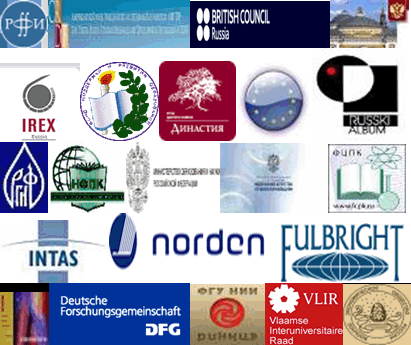 КОНКУРСЫ РОССИЙСКИХ И МЕЖДУНАРОДНЫХ ФОНДОВ И ПРОГРАММ